     A Laxou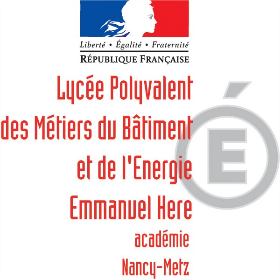 		   Le 28 avril 2021             Modalités des enseignements à partir du lundi 3 mai 2021Conformément aux directives gouvernementalesVous trouverez ci-après l’organisation des enseignements à compter du lundi 3 mai pour le niveau TERMINALE BTSLes élèves demi-pensionnaires et internes conservent leur régime. En examen à compter du 10 maiDATESLUNDIMARDIMARDIMERCREDIJEUDIVENDREDIDu lundi 3 mai au vendredi 7 maiEn présentiel au lycée (les 3/05, 4/05, 5/05, 6/05 et 7/05)En présentiel au lycée (les 3/05, 4/05, 5/05, 6/05 et 7/05)En présentiel au lycée (les 3/05, 4/05, 5/05, 6/05 et 7/05)En présentiel au lycée (les 3/05, 4/05, 5/05, 6/05 et 7/05)En présentiel au lycée (les 3/05, 4/05, 5/05, 6/05 et 7/05)En présentiel au lycée (les 3/05, 4/05, 5/05, 6/05 et 7/05)Du lundi 10 mai au vendredi 14 maiEn présentiel au lycée(les 10/05, 11/05 et 12/05)En présentiel au lycée(les 10/05, 11/05 et 12/05)En présentiel au lycée(les 10/05, 11/05 et 12/05)En présentiel au lycée(les 10/05, 11/05 et 12/05)FERIE(les 13/05 et 14/05)FERIE(les 13/05 et 14/05)Du lundi 17 mai au vendredi 21 maiEn présentiel au lycée(les 17/05, 18/05, 19/05, les 20/05 et 21/05)En présentiel au lycée(les 17/05, 18/05, 19/05, les 20/05 et 21/05)En présentiel au lycée(les 17/05, 18/05, 19/05, les 20/05 et 21/05)En présentiel au lycée(les 17/05, 18/05, 19/05, les 20/05 et 21/05)En présentiel au lycée(les 17/05, 18/05, 19/05, les 20/05 et 21/05)En présentiel au lycée(les 17/05, 18/05, 19/05, les 20/05 et 21/05)Du lundi 24 mai au vendredi 28 mai       FERIE    (le 24/05)       FERIE    (le 24/05)En présentiel au lycée (les 25/05, 26/05, 27/05 et 28/05)En présentiel au lycée (les 25/05, 26/05, 27/05 et 28/05)En présentiel au lycée (les 25/05, 26/05, 27/05 et 28/05)En présentiel au lycée (les 25/05, 26/05, 27/05 et 28/05)A partir du 31 maiEn présentiel au lycéeEn présentiel au lycéeEn présentiel au lycéeEn présentiel au lycéeEn présentiel au lycéeEn présentiel au lycée